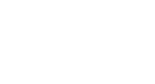 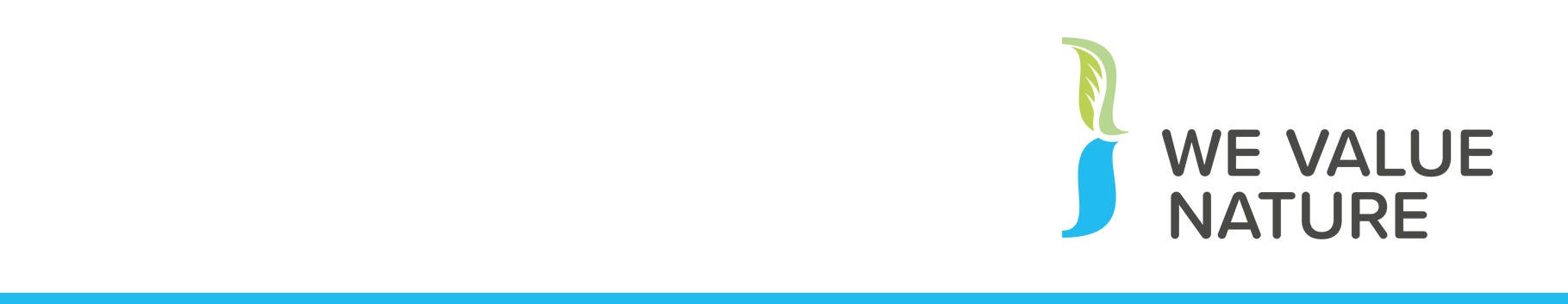 Business training on the value of natureWhat are the relationships between your business and nature?Program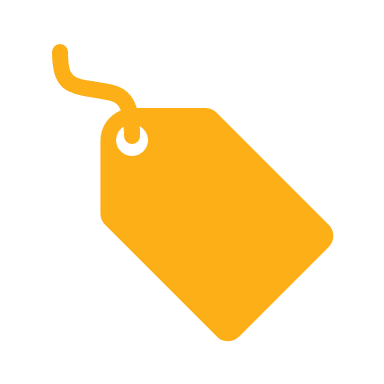 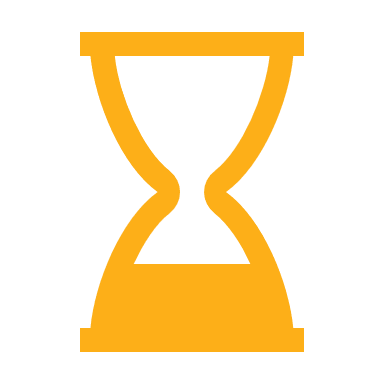 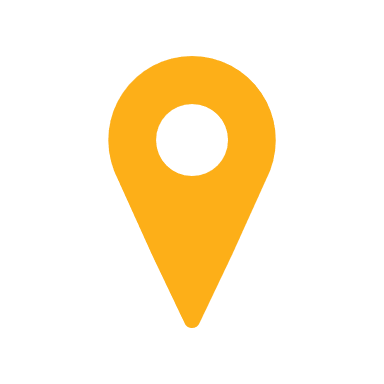 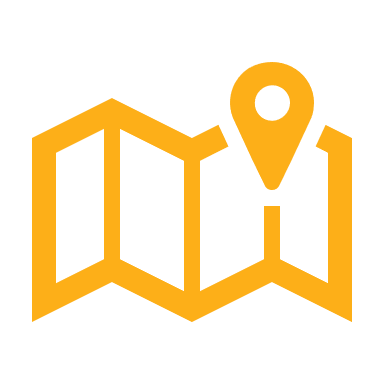 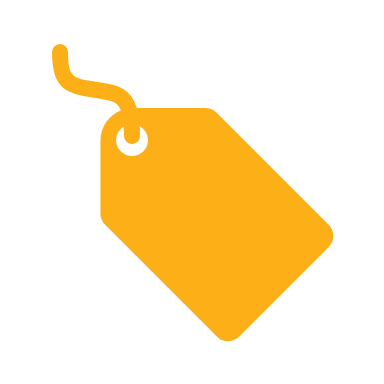 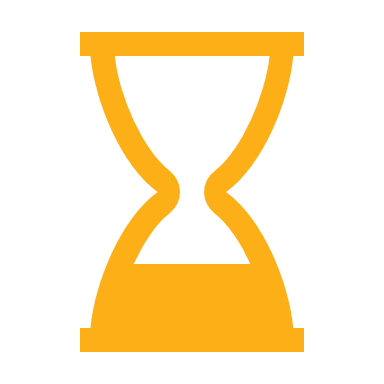 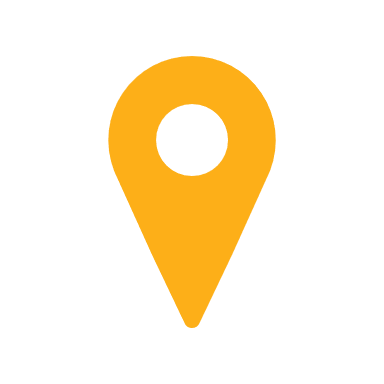 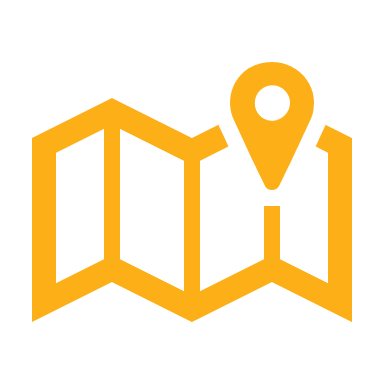 Room layout:4 tables with 3 chairs eachFlip charts x2Beamer and screenList of facilitation aidesPost-it notesBell (to mark end of exercises)(Camera)Presentation timing cards (5 minutes, 2 minutes, 0 minutes)Name badgesThick markers and pensMasking tapePrinted materialsParticipants agendaParticipant workbookFeedback forms(Prior to training: send participants a fictive scenario for them to work through and start thinking about NC).Before training participants arrive, dispose on each table:NCPWorkbookA3 printed illustration of business relationship with natureOn separate table / area:Nature cards on central tableAGENDATimeSessionContentSpeaker / facilitator08:30-09:00Welcoming breakfastCoffee, tea, morning snacksApprox. 5’ before start of training, already have participants start getting into the room09:00 – 09:15Opening & getting started15’Welcome (3’)Welcome everyone. If case study presenters already present, acknowledge them as well.Facilitators of the day to present themselves.Brief presentation of We Value Nature (4’)Mission, objectives, EU funding, timeframe, partners involved.Rationale and objectives of the training (5’)Present purpose of training, learning outcomes, check alignment with participants’ expectations, explain the different resources they have at their disposal and more particularly, the role of the workbook.Training agenda & logistics (5’)Program for full day, warn that we will be time keeping, emphasize that will have a variety of learning formats, incl. individual reflexion, group discussions and exercises, etc. The aim is that they are as active as possible in their learning journey.Briefly go through safety instructions (incl. where toilets are located).Mentimeter question (3’)Have participants scale their knowledge in natural capital to get an idea of the general level of knowledge in the room and evaluate effectiveness of the trainingThe Q. will be repeated at the end.Facilitators to share observations on results.Resources available to participants:NCPWorkbook09:15 – 09:45Introductions: get to know your peers30’Introductions in plenary (10’)Ask each participant to mention:Name,Company work forRoleExpectationsEva to share in plenary key expectations & manage expectations (5’)Acknowledge that while they are all representing different sectors today and perhaps coming into this training with a different entry point, they all value nature in some way or another whether in their private life or by encountering nature through work.Mention that we are here to help and that while we are all coming from different business sectors and realities, the training is designed in a way that each will be able to relate and apply to their own business context.Pick an image (10’ to pick & discuss in group)Have a set of cards with images of nature or aspects of natural capital spread out across a table and have participants each pick one. Each participant to share at their respective table, their answers to both intro questions.write down expectations on flipchart – to put in place in room where everyone can seeTo place on tables:- Nature cards- Pens09:45 – 10:30Introduction to natural capital45’Natural Capital short video (1’31 + 2’ reflexion)Kick-off introduction to the concept of natural capital by showing WBCSD’s short video. Open the floor to a few reflexions on what they have just seen.Show ow hands if anyone has seen this before – mention that source where can find this video is at the end of their workbookWhat feelings or perceptions were perhaps triggered when viewing the video?Hypothetical example (10’)5’ to answer Qs.3’ to share answers in plenary2’ for facilitators to reflect on answersTheory of natural capital – up to slide 21 (20’)Individual reflexion (5’)Mentimeter Qs 2x (5’)General context (2020 super year for nature) + Mentimeter Q (2’)For individual reflection, explain that only have to work through 2nd Q. which they will be asked to share answers through Menti.10:30-10:45Networking breakNetworking breakJust outside of training room10:45– 11:30GamePlay the simplified version of risk game.Game instructions (5’)Game (25’)Debrief discussion in plenary (15’)11:30 – 12:30Exploring practical approaches to integrating natural capital into business decision-makingLink to this part by reiterating key lessons from the game.What is the Natural Capital Protocol + linkages with S&H capital & application – slides 37-42 (20’)Natural Capital Toolkit Exercise (30’)5’ instructions10’ exercise in pairs15’ debrief discussion in plenaryWrap-up / lessons learned (5’)Invite to lunch12:30-13:30LunchLunchFinger food standing up just outside of training room 13:30 – 15:00Presentation of Case Studies – gaining sectoral & regional insightsEmphasis on challenges & opportunities of Nat. Cap. Assess., importance of collaboration with different stakeholders, …Case study 1 – EDP  ProduçãoCase study 2 – Sonae AraucoCase study 3 – Grupo Argos Explanation & introductions (5’)Round of presentations – 3x (75’)15’ presentation10’ Q&A / discussionPut in place a Carousel style presentation of case studies where during case studies presentations, take note on poster + ask participants to take note in their workbook of:Barriers / challengesSolutionsApproaches / tools usedStakeholders involvedCommonalitiesQs for speakersSelf-reflexion time (10’)Then, give 10’ for participants to reflect on what they have just heard / discuss and take note of certain elements they feel could be replicated in their company.They can walk around the room to see the different notes on posters to support their reflexion.Note takers to do a canvas of 4 following points:Problem / SolutionChallenges / barriersBenefits / + outcomes & how informed decision-makingKey stakeholders / resources15.00 – 15:15Networking breakNetworking breakJust outside of training room15.15 – 16.15Natural Capital put into practiceMeasure & Value + companies experimenting – (10’)Kering + ERM guidance – (10’)Kering exercise valuing nature (20’)Debrief discussion in plenary (15’)16:15 – 17:00Wrap up & Lessons learnedComplete feedback form on the training sessionWrap-up Have participants write down 1-2 next actions they will take internally + 3 key learningsLessons learned Upcoming engagement opportunities Complete feedback formswrite down on 1 flipchart lessons learned & write down on other flipchart next actionsATTENTION not forget to get participants to complete feedback form17:00End of trainingThank again everyone that has provided support